President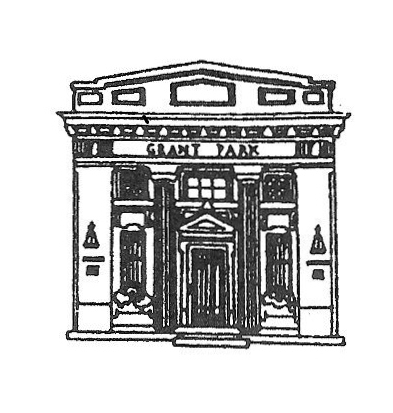 Martin RothClerkScott DillmanTreasurerDouglas GravesTrusteesDana R. DicksonMike MalkowskiDebra MorganJill MorseLaura VeldhuizenWilliam J. Wold                                                               CALL THE  MEETING TO ORDERPLEDGE TO FLAGROLL CALLAPPROVAL OF PREVIOUS MEETING(S) MINUTESPUBLIC COMMENTS:COMMENTS ARE LIMITED TO 3 MINUTES PURSUANT TO ORDINANCE O-1-15-1, RULE 22-H If you wish to hold a discussion with the Village Board you must be on the published agenda. Agendas are published the Thursday prior to Monday meeting.APPROVE  BILLS FOR  PAYMENTAPPROVE  PAYROLLDEPARTMENT REPORTSCLERK SCOTT DILLMANATTORNEY'S REPORT JIM ROWEVOTE ON RESOLUTION OPPOSING GLB RAILROADENGINEER'S REPORT NEIL PIGGUSHSTREET & ALLEY COMMITTEE CHAIRMAN LAURA VELDHUIZENSTREETS & ALLEY COMMISSIONER JOHN HENSONAPPROVE MFT APPROPRIATIONS RESOLUTIONFINANCE COMMITTEE CHAIRMAN DANA DICKSONVILLAGE TREASURER DOUG GRAVESSEWER/GARBAGE COMMITTEE CHAIRMAN DEB MORGAN 	SEWER COMMISSIONER JOHN BOBERABUILDINGS & GROUNDS COMMITTEE CHAIRMAN BILL WOLDORDINANCES & INSURANCE COMMITTEE CHAIRMAN JILL MORSEWORKERS COMPENSATION INSURANCE AUDIT REPORT LAW ENFORCEMENT COMMITTEE CHAIRMAN MIKE MALKOWSKIPOLICE CHIEF CARL FREY VILLAGE PRESIDENT MARTIN ROTHANNUAL COMMITTEE APPOINTMENTS MOTION TO ENTER EXECUTIVE SESSION TO DISCUSS PERSONNEL AND LITIGATION MOTION TO TAKE ACTION IF NECESSARYMOTION TO ADJOURN